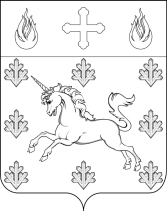 СОВЕТ ДЕПУТАТОВ ПОСЕЛЕНИЯ СОСЕНСКОЕ РЕШЕНИЕ27 марта 2014 года № 11/1 Об отчете главы поселения  о результатах своей деятельности        Заслушав и обсудив  отчет главы поселения  Сосенское о результатах своей деятельности,  руководствуясь  законом города Москвы от 06.11.2002 № 56 «Об организации местного самоуправления в городе Москве»,  Уставом поселения Сосенское,  решением Совета депутатов от  23.01.2014 № 7/8  «Об утверждении Порядка ежегодного заслушивания на заседании Совета депутатов поселения Сосенское отчета о результатах деятельности главы поселения Сосенское, в том числе о решении вопросов, поставленных Советом депутатов», Совет депутатов поселения Сосенское решил:1. Принять к сведению отчет главы поселения Сосенское Долженкова В.М.  о результатах своей деятельности, в том числе о решении вопросов, поставленных Советом депутатов за 2013 год.2. Опубликовать отчетный доклад  в газете «Сосенские вести» и разместить на официальном сайте органов местного самоуправления поселения Сосенское в телекоммуникационной  сети «Интернет».Глава поселения Сосенское                                                             В.М. Долженков 